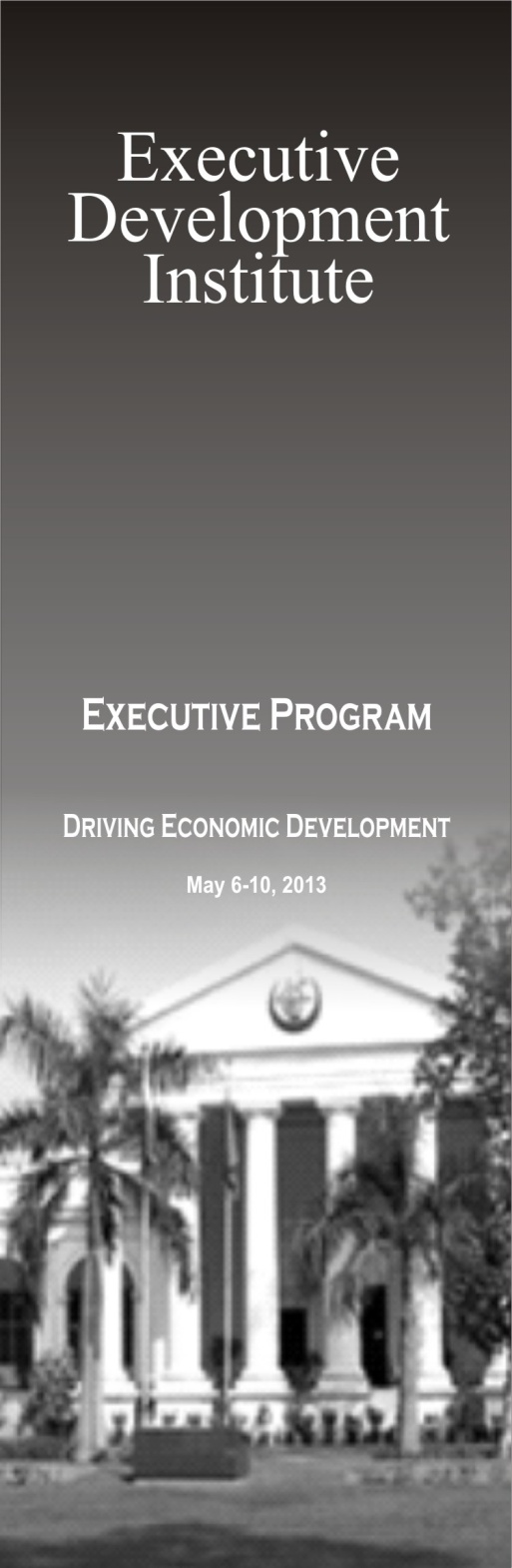 PROGRAMME           Monday May 6, 2013 to Friday May 10, 2013DAY/DATETIMESUBJECTMODEFacultyREMARKSMonday6 May1030-11151115-11201120-11301130-11451145-12001200-12151215-1415Registration of ParticipantsRecitation from the Holy QuranBrief Introduction by Dean-EDIInaugural Address by Rector NSPPIntroduction by ParticipantsTea Break	Policy Development - I Driving Economic Development-I :Managing Growth for Macroeconomic StabilityDr. Nadeem Ul HaqueRapporteur : Ms. Naureen AhsanTuesday7 May0930-11301130-11451145-1400Driving Economic Development-II: Economic Strategies for Financial Sustainability and Poverty ReductionTea-BreakPolicy Development - IIPower Sector ReformsDr. Kaiser BengaliDr. Musadik Malik Mr. Shahid SattarRapporteur : Ms. Naureen AhsanWednesday8 May0930-11301130-11451145-1400Case Study I – HubcoDiscussion & Consideration in SyndicatesTea-BreakPresentations by SyndicatesMr. Khalid JawedMr. Tariq SultanRapporteur : Ms. Naureen AhsanThursday9 May0930-11301130-11451145-1400Policy Development -IIICorruption and Accountability : Impact on National Economy and Effectiveness of Current Institutions Tea-BreakPolicy Development - IVCorruption and Accountability:  Role of Media and the Civil SocietyProf. Dr. Ashfaque Hasan KhanMr. Talat HussainRapporteur : Ms. Sameera Sheikh Friday10 May 0930-11301130-11451145-14001400-1445Case Study II – PIADiscussion & Consideration in SyndicatesTea-BreakPresentations by SyndicatesCertificate Award CeremonyDr. Salman ShahMr. Shahid Hafeez KardarRapporteur : Ms. Naureen Ahsan